3. Thủ tục cấp Giấy chứng nhận đăng ký chuyển giao công nghệ (trừ trường hợp thuộc thẩm quyền của Bộ Khoa học và Công nghệ) (giữ nguyên, điều chỉnh thêm mục căn cứ pháp lý)a. Trình tự thực hiện:- Tổ chức, cá nhân (bên nhận công nghệ trong trường hợp chuyển giao công nghệ từ nước ngoài vào Việt Nam, chuyển giao công nghệ trong nước hoặc bên giao công nghệ trong trường hợp chuyển giao công nghệ từ Việt Nam ra nước ngoài) thay mặt các bên gửi hồ sơ đăng ký chuyển giao công nghệ đến Sở Khoa học và Công nghệ đối với:+ Chuyển giao công nghệ của dự án đầu tư trên địa bàn quản lý thuộc thẩm quyền quyết định chủ trương đầu tư của Hội đồng nhân dân các cấp, Ủy ban nhân dân các cấp, Ban Quản lý khu công nghiệp, khu chế xuất, khu công nghệ cao, khu kinh tế theo quy định của pháp luật về đầu tư, pháp luật về đầu tư công; thuộc diện cấp giấy chứng nhận đăng ký đầu tư không thuộc trường hợp phải có quyết định chủ trương đầu tư của cơ quan quản lý nhà nước có thẩm quyền;+ Trường hợp tự nguyện đăng ký chuyển giao công nghệ (nơi bên đăng ký chuyển giao công nghệ đặt trụ sở chính trên địa bàn quản lý của Sở Khoa học và Công nghệ).- Sở Khoa học và Công nghệ xem xét hồ sơ:	+ Trường hợp hồ sơ chưa đầy đủ theo quy định, trong thời hạn 03 ngày làm việc kể từ ngày nhận được hồ sơ, Sở Khoa học và Công nghệ có văn bản đề nghị tổ chức, cá nhân bổ sung hồ sơ theo quy định; + Trường hợp hồ sơ đáp ứng yêu cầu theo quy định, trong thời hạn 05 ngày làm việc kể từ ngày nhận đủ hồ sơ, Sở Khoa học và Công nghệ cấp Giấy chứng nhận đăng ký chuyển giao công nghệ.+ Trường hợp hồ sơ có nội dung cần phải sửa đổi, bổ sung, trong thời hạn 05 ngày làm việc kể từ ngày nhận được hồ sơ theo quy định, Sở Khoa học và Công nghệ có văn bản đề nghị bên đăng ký chuyển giao công nghệ sửa đổi, bổ sung;+ Trường hợp từ chối cấp Giấy chứng nhận đăng ký chuyển giao công nghệ, Sở Khoa học và Công nghệ có văn bản trả lời và nêu rõ lý do. b. Cách thức thực hiện: Nộp hồ sơ trực tiếp tại trụ sở Sở Khoa học và Công nghệ hoặc qua đường bưu điện.   c. Thành phần, số lượng hồ sơ:	- Thành phần hồ sơ bao gồm:+ Văn bản đề nghị đăng ký chuyển giao công nghệ;+ Bản gốc hoặc bản sao có chứng thực văn bản giao kết chuyển giao công nghệ bằng tiếng Việt hoặc bản dịch sang tiếng Việt có công chứng hoặc chứng thực đối với văn bản giao kết chuyển giao công nghệ bằng tiếng nước ngoài; + Bản sao Giấy Chứng nhận đăng ký đầu tư (hoặc Giấy Chứng nhận đăng ký doanh nghiệp hoặc Giấp phép kinh doanh,...) của các bên tham gia chuyển giao công nghệ;+ Giấy xác nhận tư cách pháp lý của người đại diện các bên tham gia hợp đồng;+ Bản sao chứng thực Văn bản chấp thuận của cơ quan có thẩm quyền quyết định đầu tư đối với chuyển giao công nghệ có sử dụng vốn nhà nước;+ Giấy ủy quyền (trong trường hợp ủy quyền cho bên thứ ba thực hiện thủ tục đăng ký hợp đồng chuyển giao công nghệ).	- Số lượng hồ sơ: 01 bộ. d. Thời hạn giải quyết: 05 ngày làm việc kể từ ngày nhận được hồ sơ đầy đủ theo quy định. đ. Đối tượng thực hiện thủ tục hành chính: Tổ chức, cá nhân thuộc trường hợp phải đăng ký chuyển giao công nghệ hoặc thuộc trường hợp tự nguyện đăng ký chuyển giao công nghệ. e. Cơ quan thực hiện thủ tục hành chính: Sở Khoa học và Công nghệ.g. Kết quả thực hiện thủ tục hành chính: Giấy chứng nhận đăng ký chuyển giao công nghệ. h. Phí, lệ phí: Đối với các hợp đồng chuyển giao công nghệ đăng ký lần đầu thì phí thẩm định hợp đồng chuyển giao công nghệ được tính theo tỷ lệ bằng 0,1% (một phần nghìn) tổng giá trị của hợp đồng chuyển giao công nghệ nhưng tối đa không quá 10 (mười) triệu đồng và tối thiểu không dưới 05 (năm) triệu đồng. i. Tên mẫu đơn, mẫu tờ khai: Văn bản đề nghị đăng ký chuyển giao công nghệ.k. Yêu cầu, điều kiện thực hiện thủ tục hành chính:- Trong trường hợp phải đăng ký chuyển giao công nghệ theo quy định, trong thời hạn 90 ngày kể từ ngày ký văn bản giao kết chuyển giao công nghệ, bên nhận công nghệ trong trường hợp chuyển giao công nghệ từ nước ngoài vào Việt Nam, chuyển giao công nghệ trong nước hoặc bên giao công nghệ trong trường hợp chuyển giao công nghệ từ Việt Nam ra nước ngoài thay mặt các bên phải gửi hồ sơ đến cơ quan có thẩm quyền cấp Giấy chứng nhận đăng ký chuyển giao công nghệ. - Văn bản đề nghị đăng ký chuyển giao công nghệ cần ghi rõ cam kết trách nhiệm của các bên bảo đảm nội dung hợp đồng chuyển giao công nghệ tuân thủ các quy định của pháp luật có liên quan. l. Căn cứ pháp lý của thủ tục hành chính:- Luật Chuyển giao công nghệ số 07/2017/QH14 ngày 19/6/2017;- Nghị định số 76/2018/NĐ-CP ngày 15/5/2018 của Chính phủ quy định chi tiết và hướng dẫn thi hành một số điều của Luật Chuyển giao công nghệ;- Thông tư số 169/2016/TT-BTC ngày 26/10/2016 của Bộ trưởng Bộ Tài chính quy định mức thu, chế độ thu, nộp, quản lý và sử dụng phí thẩm định hợp đồng chuyển giao công nghệ.MẫuVăn bản đề nghị đăng ký chuyển giao công nghệ(Ban hành theo Nghị định số 76/2018/NĐ-CP ngày 15/5/2018 của Chính phủ)CỘNG HÒA XÃ HỘI CHỦ NGHĨA VIỆT NAM
Độc lập - Tự do - Hạnh phúc 
Tỉnh (thành phố), ngày    tháng    nămĐƠN ĐĂNG KÝ CHUYỂN GIAO CÔNG NGHỆI. CÁC BÊN THAM GIA CHUYỂN GIAO CÔNG NGHỆ1. Bên giao công nghệ:- Tên (tổ chức, cá nhân):- Địa chỉ:- Điện thoại (tel):                                                             Email:Fax:                                                                                Website:- Người đại diện:                                                             Chức danh:- Lĩnh vực sản xuất, kinh doanh chính:2. Bên nhận công nghệ:- Tên (tổ chức, cá nhân):- Địa chỉ:- Điện thoại (tel):                                                             Email:Fax:                                                                                Website:- Người đại diện:                                                              Chức danh:- Lĩnh vực sản xuất, kinh doanh chính:II. NỘI DUNG CHUYỂN GIAO CÔNG NGHỆ1. Công nghệ chuyển giao- Tên công nghệ:- Lĩnh vực công nghệ chuyển giao:- Thời hạn văn bản thỏa thuận chuyển giao công nghệ:2. Đối tượng công nghệ chuyển giao3. Hình thức chuyển giao công nghệ4. Phương thức chuyển giao công nghệ5. Phạm vi quyền chuyển giao công nghệ6. Giá trị chuyển giao công nghệ7. Phương thức thanh toán chuyển giao công nghệ8. Sản phẩm công nghệ tạo ra:- Tên, ký hiệu sản phẩm:- Tiêu chuẩn chất lượng (theo TCVN, tiêu chuẩn cơ sở, quốc tế,...):- Sản lượng:- Tỷ lệ xuất khẩu (nếu xác định được):9. Vai trò của công nghệ với ứng phó biến đổi khí hậu (với công nghệ chuyển giao phục vụ cho các chương trình, dự án có mục tiêu ứng phó với biến đổi khí hậu)III. CÁC VĂN BẢN KÈM THEO ĐƠN ĐỀ NGHỊ ĐĂNG KÝ CHUYỂN GIAO CÔNG NGHỆChúng tôi xin cam kết các thông tin được nêu trên đây là đúng sự thực và nội dung hợp đồng tuân thủ các quy định của pháp luật, nếu sai chúng tôi xin chịu hoàn toàn trách nhiệm trước pháp luật.Lưu ý: Đối với ô trống □, nếu có (hoặc đúng) thì đánh dấu “ √” vào trong ô trống.MẫuGiấy chứng nhận đăng ký chuyển giao công nghệ(Ban hành theo Nghị định số 76/2018/NĐ-CP ngày 15/5/2018 của Chính phủ)	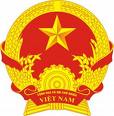 Kính gửi:Sở Khoa học và Công nghệ tỉnh/thành phố …Bí quyết kỹ thuật, bí quyết công nghệBí quyết kỹ thuật, bí quyết công nghệ□Phương án, quy trình công nghệ; giải pháp, thông số, bản vẽ, sơ đồ kỹ thuật; công thức, phần mềm máy tính, thông tin dữ liệuPhương án, quy trình công nghệ; giải pháp, thông số, bản vẽ, sơ đồ kỹ thuật; công thức, phần mềm máy tính, thông tin dữ liệu□Giải pháp hợp lý hóa sản xuất, đổi mới công nghệGiải pháp hợp lý hóa sản xuất, đổi mới công nghệ□Máy móc, thiết bị đi kèm các đối tượng nêu trênMáy móc, thiết bị đi kèm các đối tượng nêu trên□Chuyển giao quyền đối với các đối tượng sở hữu công nghiệp- Số văn bằng bảo hộ hoặc số đơn đăng ký đối tượng sở hữu công nghiệp (trường hợp chưa được cấp văn bằng bảo hộ):... (số, ngày cấp, ngày gia hạn)- Số giấy chứng nhận chuyển giao quyền sở hữu/quyền sử dụng đối tượng sở hữu công nghiệp:... (số, ngày cấp, ngày gia hạn)Sáng chế□Chuyển giao quyền đối với các đối tượng sở hữu công nghiệp- Số văn bằng bảo hộ hoặc số đơn đăng ký đối tượng sở hữu công nghiệp (trường hợp chưa được cấp văn bằng bảo hộ):... (số, ngày cấp, ngày gia hạn)- Số giấy chứng nhận chuyển giao quyền sở hữu/quyền sử dụng đối tượng sở hữu công nghiệp:... (số, ngày cấp, ngày gia hạn)Giải pháp hữu ích□Chuyển giao quyền đối với các đối tượng sở hữu công nghiệp- Số văn bằng bảo hộ hoặc số đơn đăng ký đối tượng sở hữu công nghiệp (trường hợp chưa được cấp văn bằng bảo hộ):... (số, ngày cấp, ngày gia hạn)- Số giấy chứng nhận chuyển giao quyền sở hữu/quyền sử dụng đối tượng sở hữu công nghiệp:... (số, ngày cấp, ngày gia hạn)Kiểu dáng công nghiệp□Chuyển giao công nghệ độc lậpChuyển giao công nghệ độc lập□Dự án đầu tưDự án đầu tư□Góp vốn bằng công nghệVào dự án đầu tư□Góp vốn bằng công nghệHình thức khác(ghi tên hình thức khác nếu có)□Nhượng quyền thương mạiNhượng quyền thương mại□Chuyển giao quyền sở hữu trí tuệChuyển giao quyền sở hữu trí tuệ□Mua bán máy móc, thiết bị đi kèm đối tượng công nghệ chuyển giaoTheo hợp đồng mua bán độc lập□Mua bán máy móc, thiết bị đi kèm đối tượng công nghệ chuyển giaoTheo dự án đầu tư□Hình thức khác (ghi tên hình thức khác nếu có)Hình thức khác (ghi tên hình thức khác nếu có)□Chuyển giao tài liệu về công nghệ□Đào tạo□Cử chuyên gia tư vấn kỹ thuật□Chuyển giao máy móc, thiết bị đi kèm đối tượng công nghệ và theo các phương thức: Chuyển giao tài liệu về công nghệ; đào tạo; cử chuyên gia tư vấn kỹ thuật□Phương thức chuyển giao khác (ghi tên phương thức khác nếu có)□Chuyển nhượng quyền sở hữu công nghệChuyển nhượng quyền sở hữu công nghệ□Chuyển giao quyền sử dụng công nghệĐược quyền chuyển giao tiếp quyền sử dụng công nghệ cho tổ chức, cá nhân khác□Chuyển giao quyền sử dụng công nghệKhông được quyền chuyển giao tiếp quyền sử dụng công nghệ□Chuyển giao quyền sử dụng công nghệChuyển giao độc quyền sử dụng công nghệ□Chuyển giao quyền sử dụng công nghệChuyển giao không độc quyền sử dụng công nghệ□TTNội dungNội dungGiá trị1Bí quyết kỹ thuật, bí quyết công nghệ; phương án, quy trình công nghệ; giải pháp, thông số, bản vẽ, sơ đồ kỹ thuật; công thức, phần mềm máy tính, thông tin dữ liệu; giải pháp hợp lý hóa sản xuất, đổi mới công nghệBí quyết kỹ thuật, bí quyết công nghệ; phương án, quy trình công nghệ; giải pháp, thông số, bản vẽ, sơ đồ kỹ thuật; công thức, phần mềm máy tính, thông tin dữ liệu; giải pháp hợp lý hóa sản xuất, đổi mới công nghệ2Chuyển giao quyền đối với các đối tượng sở hữu công nghiệpSáng chế2Chuyển giao quyền đối với các đối tượng sở hữu công nghiệpGiải pháp hữu ích2Chuyển giao quyền đối với các đối tượng sở hữu công nghiệpKiểu dáng công nghiệp3Đào tạoĐào tạo3.1Đào tạo nước ngoàiĐào tạo nước ngoài3.2Đào tạo trong nướcĐào tạo trong nước4Hỗ trợ kỹ thuậtHỗ trợ kỹ thuật5Máy móc, thiết bịMáy móc, thiết bịTổng:Tổng:Tổng:Trả một lần bằng tiền hoặc hàng hóaTrả một lần bằng tiền hoặc hàng hóa□Trả nhiều lần bằng tiền hoặc hàng hóa (số lần………)Trả nhiều lần bằng tiền hoặc hàng hóa (số lần………)□Trả theo phần trăm (%) giá bán tịnhTrả theo phần trăm (%) giá bán tịnh□Trả theo phần trăm (%) doanh thu thuầnTrả theo phần trăm (%) doanh thu thuần□Trả theo phần trăm (%) lợi nhuậnTrước thuế của bên nhận□Trả theo phần trăm (%) lợi nhuậnSau thuế của bên nhận□Phương thức thanh toán khác (nêu tên phương thức)Phương thức thanh toán khác (nêu tên phương thức)□Công nghệ hỗ trợ giảm nhẹ phát thải khí nhà kính□Công nghệ hỗ trợ thích ứng với biến đổi khí hậu□Bản gốc hoặc bản sao có chứng thực Hợp đồng chuyển giao công nghệ bằng tiếng Việt□Bản dịch sang tiếng Việt có công chứng hoặc chứng thực đối với Hợp đồng chuyển giao công nghệ bằng tiếng………… (nước ngoài)□Bản sao Giấy Chứng nhận đăng ký đầu tư (hoặc Giấy Chứng nhận đăng ký doanh nghiệp hoặc Giấp phép kinh doanh,...) của các bên tham gia chuyển giao công nghệ□Giấy xác nhận tư cách pháp lý của người đại diện các bên tham gia hợp đồng□Bản sao chứng thực Văn bản chấp thuận của cơ quan có thẩm quyền quyết định đầu tư đối với chuyển giao công nghệ có sử dụng vốn nhà nước□Giấy ủy quyền (trong trường hợp bên thứ ba được ủy quyền thực hiện thủ tục đăng ký chuyển giao công nghệ)□TM. CÁC BÊN
BÊN NHẬN
(trong trường hợp chuyển giao công nghệ từ nước ngoài vào Việt Nam hoặc chuyển giao công nghệ trong nước)
hoặc
BÊN GIAO
(trong trường hợp chuyển giao công nghệ từ Việt Nam ra nước ngoài)